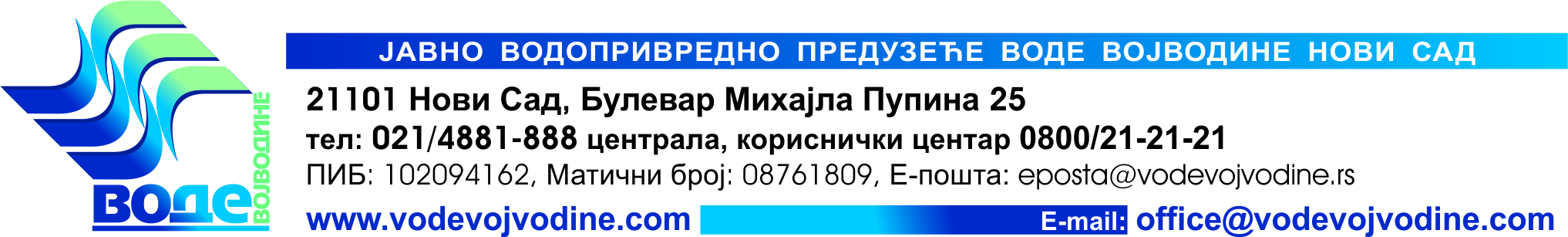 ПРИЈАВАЗА НАГРАДНИ КОНКУРС ЈВП „ВОДЕ ВОЈВОДИНЕ“ НОВИ САД ПОД НАЗИВОМ „ЧИСТА ВОДА, ЧИСТА ЉУБАВ“Попуњену пријаву, уз предлог графичког решења, потребно је послати на имејл: konkursregata@vodevojvodine.rsИме и презиме подносиоца пријавеБрој индекса Факултета техничких наука, Смер графичко инжењерство и дизајн, Универзитета у Новом СадуКонтакт телефон подносиоца пријаве:Имејл подносиоца пријаве: